2015/16 Season - A Mangers overview
Matt Bailey

End of Season Review 2015 – 16
 
Offerton Park FC has had a mixed season having had a very successful season in division 4 finishing our highest ever position 2nd. The management team felt we could push on and do really well.
 
With the loss of 2 key players in a matter of days we didn’t seem to recover. The two players Offerton Park FC Loss was ever present goal keeper Phil Campbell and key striker AJ Mcinnes who popped up with some very important goals scoring 25 in total.
 
The season got off to a goal start Offerton Park FC however did manage to sign highly rated goal James Hempshaw but only after 6 games of the season our keeper had to stop playing due a hip injured which wouldn’t allow him to continue.
 
After the first 10 games of the season Offerton Park was sitting in third position winning 6 out of 10 games goals always coming easy but without a goalkeeper goal were being scored past the park at the rate.
 
Offerton Park Cup journey took us all the way to the quarter finals of the Paul Bailey & Graham Wright Memorial Trophy this was furthest we have ever been.
We lost to eventual winner AFC GOLD CUP 5 -3.
 
The second half of the season wasn’t too spectacular with only 4 wins and one draw leaving Offerton Park FC finishing joint 7th place with Adswood United B.
 
Positives to come out of the 2015 – 16 season was the signings of Chris Grant and Mark Hodder both players signed for Offerton Park in November.
 
Management comment -  we feel with a goal keeper Offerton Park have a great chance of doing well in the Stockport District Sunday Football League. With preseason underway it’s important that players get some match time so they are fit for the long season ahead.

We are also pleased to announce the re-signing of the following player:
Oliver Robertshaw (below)
​
​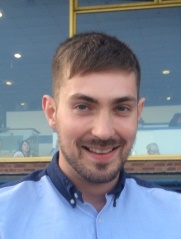 Offerton Park FC (Open Age) 2015/16 presentation 

Offerton Park FC had our annual presentation evening at Red Rose Curry House in Hazel Grove with our presentation taking place upstairs in the Grapes Public house Hazel Grove.

Luke Levey - Top goalscorer 

Chris Grant - Players Player
Only with Offerton Park for half a season but made quite impact every game this player was always 7, 8, 9 out of 10 

Dom Thomas - Most improved player .

Keith Atherton - Managers player.
For consistently popping up with important goal and assists 

Matti Oates - Clubman of year